ЗАЯВКА НА БРОНИРОВАНИЕ НОМЕРОВ В ГОСТИНИЦЕ «Ramada Plaza Astana»Название предприятия Временем заезда в "Гостиницу" является 14:00 по местному времени. Временем выезда из "Гостиницы" является 12:00 по местному времени. В случае нарушения Гостем положения данного пункта "Гостиница" оставляет за собой право перенести находящееся в номере имущество Гостя в комнату для хранения багажа. Стоимость раннего заезда и позднего выезда: - гарантированный ранний заезд до 06:00 по местному времени - 100% стоимости проживания в сутки (завтрак в день заезда включен в стоимость раннего заезда) - гарантированный ранний заезд после 06:00 по местному времени – 50 % стоимости проживания в сутки (завтрак в день заезда  включен в стоимость раннего заезда) - выезд с 12:00 до 18:00 по местному времени - 50% стоимости проживания в сутки - выезд после 18:00 по местному времени - 100% стоимости проживания в сутки В том случае, если "Компания" не подтверждала оплату продления проживания гостя официальным письмом, оплата за продление проживания берется с Гостя по цене, указанной в прейскуранте открытых цен.В случае изменения даты приезда/отъезда гостя менее чем за 24 часа «Гостиница» сохраняет за собой право взимать штраф, размер которого будет определяться в каждом конкретном случае, но не более стоимости каждого отмененного номера за одну ночь. В исключительных случаях, по письменному согласованию Сторон для каждого конкретного случая, санкции, описанные выше, могут не применяться.Вы можете направить заявку на бронирование номеров в гостиницу «Ramada Plaza Astana»: - по e-mail: booking@skyway.kz      Контактное лицо по вопросам проживания: Асель Мамынкулова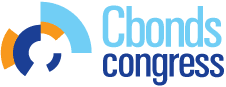 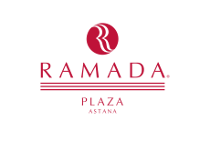 Фамилия, имя1. 2.1. 2.1. 2.Категория номераСтандартный номерПолулюкс  ЛюксКоличество гостей в номере1 чел  – 4295 руб/сут; 75 USD/сут2 чел –  6930 руб/сут; 121 USD/сут1 чел – 6015 руб/сут; 105 USD/сут2 чел – 7730 руб/сут; 135 USD/сут1 чел –6875 руб/сут; 120 USD/сут2 чел –8765 руб/сут; 153 USD/сутКоличество номеровПрибытиеДата заезда:              Время заезда:   Дата заезда:              Время заезда:   Дата заезда:              Время заезда:   Дата заезда:              Время заезда:   Дата заезда:              Время заезда:   Количество Ночей Количество Ночей УбытиеДата выезда:             Время выезда: Дата выезда:             Время выезда: Дата выезда:             Время выезда: Дата выезда:             Время выезда: Дата выезда:             Время выезда: Количество Ночей Количество Ночей Форма оплатыФорма оплатыФорма  валютыФорма  валютыБанковские реквизиты Банковские реквизиты Банковские реквизиты Банковские реквизиты Банковские реквизиты Полное юридическое наименованиеПолное юридическое наименованиеПолное юридическое наименованиеПолное юридическое наименованиеПолное юридическое наименованиеСокращенное юридическое наименование Сокращенное юридическое наименование Сокращенное юридическое наименование Сокращенное юридическое наименование Сокращенное юридическое наименование Юридический адресЮридический адресЮридический адресЮридический адресЮридический адресФактический адресФактический адресФактический адресФактический адресФактический адресТелефон Телефон Телефон Телефон Телефон Факс/ Электронная почтаФакс/ Электронная почтаФакс/ Электронная почтаФакс/ Электронная почтаФакс/ Электронная почтаИНН/КППИНН/КППИНН/КППИНН/КППИНН/КППРасчетный счетРасчетный счетРасчетный счетРасчетный счетРасчетный счетКорреспондентский счетКорреспондентский счетКорреспондентский счетКорреспондентский счетКорреспондентский счетБИКБИКБИКБИКБИКБанк (филиал банка)Банк (филиал банка)Банк (филиал банка)Банк (филиал банка)Банк (филиал банка)ОКПО/ОКОНХ/ОКПО/ОКОНХ/ОКПО/ОКОНХ/ОКПО/ОКОНХ/ОКПО/ОКОНХ/Контактное лицоКонтактное лицоКонтактное лицоКонтактное лицоКонтактное лицоТелефон контактного лица/ Электронная почта контактного лицаТелефон контактного лица/ Электронная почта контактного лицаТелефон контактного лица/ Электронная почта контактного лицаТелефон контактного лица/ Электронная почта контактного лицаТелефон контактного лица/ Электронная почта контактного лицаКонтактное лицо и координатыКонтактное лицо и координатыКонтактное лицо и координатыКонтактное лицо и координатыФамилия, Имя _____________(Подпись) _____________(Подпись) Телефон: Телефон: Телефон: Факс: Факс: e-mail: e-mail: e-mail: e-mail: Бронирование может быть отменено компанией – без штрафных санкцийдо 21.05.2018ПРИ отменЕ бронирования после 21.05.2018 – штраф в размере первых суток проживания